Краевое автономное учреждение дополнительного образования 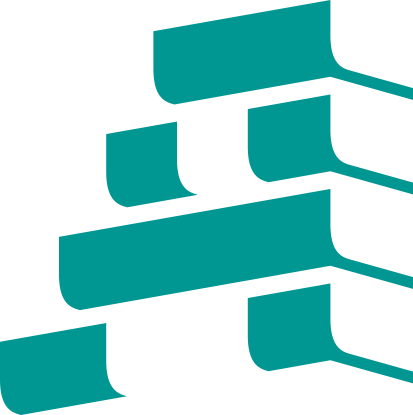 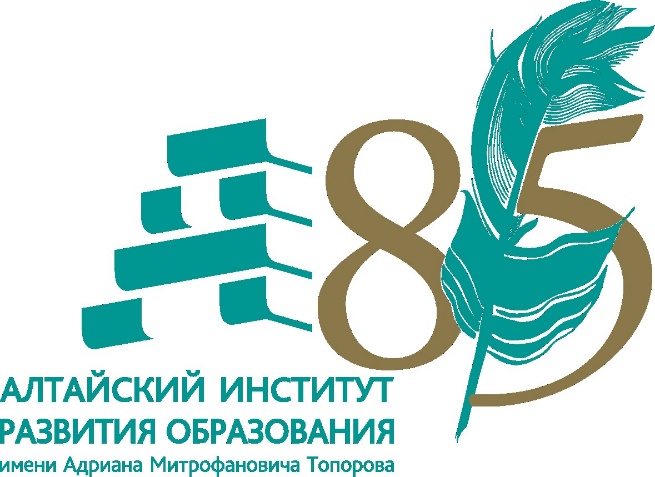 «Алтайский институт развития образования имени А.М. Топорова»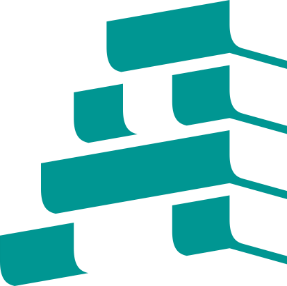 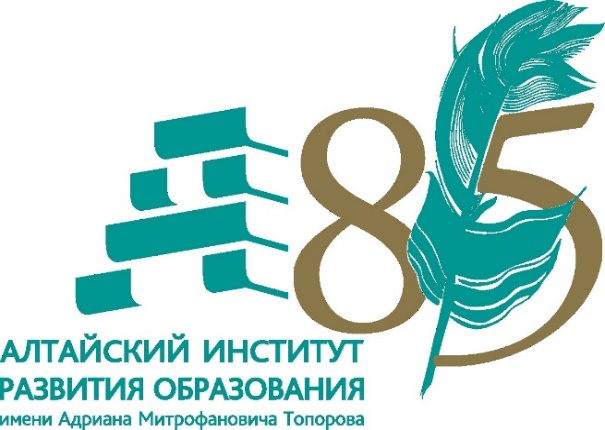 ПамяткаКибербуллинг – травля в сетиг. Барнаул, 2024 гЧто такое кибербуллинг?Кибербуллинг – это процесс, в котором агрессор (один или целая группа) преследует кого-то конкретного в Интернете, оскорбляет и унижает. Это травля в Интернете в форме оскорблений, угроз, публикации компромата. Агрессор может распространить личную информацию без согласия жертвы, а может создать фейковый аккаунт жертвы и от ее имени распространять что угодно (чаще всего что-то порочащее честь и достоинство жертвы). Травля в интернете осуществляется через электронную почту, мессенджеры и социальные сети, видеохостинги. Как правило, кибербуллинг длится достаточно долго.Что делать, если кибербуллинг коснулся вас или ваших близких?Не отвечать, сохранять спокойствие. Травля – это костер, не нужно подбрасывать хворост.Все фиксировать. Сохраняем скриншоты, ссылки, собираем информацию об агрессорах. Скриншоты как доказательство необходимо нотариально заверить. Только тогда это будет эффективное средство в борьбе с агрессором и может помочь следствию. После того, как вы собрали достаточно информации – блокируем аккаунт агрессора и сообщаем администрации соцсети.Подать заявление в полицию.Какая ответственность ждет злоумышленника?Оскорбления будут проходить по статье 5.61 КоАП. Распространение ложных данных и подрыв репутации подпадает под статью 128.1 УК РФ «Клевета».«Угроза жизни» - статья 119 УК РФ.Статья 110 УК РФ – «Доведение до самоубийства».Статья 110.1 УК РФ – «Склонение к совершению самоубийства или содействие совершению самоубийства».Максимальное наказание за кибербуллинг – до 15 лет лишения свободы.